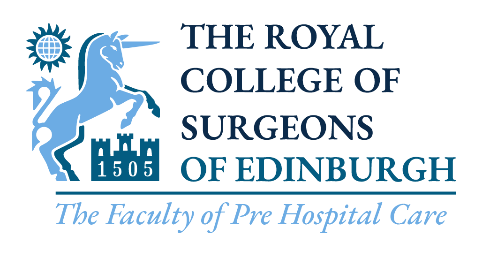 E1.0 Course Endorsement Application FormOnly the details of one course should be on this form(The form must be submitted electronically to fphc-endorsement@rcsed.ac.uk)Please refer to the Course Proposer Guidelines (E2.0)Applications for endorsement of courses are approved at the discretion of the Faculty of Pre-Hospital CareI have verified the facts on this form and can confirm they are correct. I will pay the invoice to the Faculty before the application will be considered.Signed…………………………………………………                            Date……………………………………………………..Proposer/Convener detailsProposer/Convener detailsProposer/Convener detailsProposer/Convener detailsName of proposerProposer addressTel no.Proposer addressEmailProposer OrganisationJob titleName of convenerN.B. courses must have a DIMC/FIMC holder; in exceptional circumstances, an equivalent qualification/experience may be presented to the FPHC for consideration.Other RCSEd endorsed courses run by the proposerCourse focus and rationaleCourse focus and rationaleCourse focus and rationaleCourse focus and rationaleCourse titleCourse needCourse aim/sLearning outcomesTarget audience: Minimum Qualifications required:Max. participantsFaculty:participants ratio Participants’ qualifications checkedProposed venue facilities:Access, parking, catering & accommodationCourse Risk AssessmentRequired Health Standards checkedCourse educational strategyCourse educational strategyCourse educational strategyCourse educational strategyCourse content: (Provide programme and Mapping to Faculty Competency Framework) Details of Educational methodology & materials:Candidates Pre-Course Preparation: (Manual/CD/online access to materials) and programme available at least 4 weeks prior to courseDetails of A/V resources, teaching and assessment equipmentFaculty/instructors’ details of teaching and/or educational qualification and involvement in educational governance:Please attach CVs of faculty/trainers (electronic copies)Please attach CVs of faculty/trainers (electronic copies)Please attach CVs of faculty/trainers (electronic copies)Please attach CVs of faculty/trainers (electronic copies)Please attach a copy of the course programmePlease attach a copy of the course programmePlease attach a copy of the course programmePlease attach a copy of the course programmePlease attach copies of course slides/presentationsPlease attach copies of course slides/presentationsPlease attach copies of course slides/presentationsPlease attach copies of course slides/presentationsPlease attach copies of skill/scenario skill station information Please attach copies of skill/scenario skill station information Please attach copies of skill/scenario skill station information Please attach copies of skill/scenario skill station information Please attach copy of assessment procedure including marking matrix. Details of the assessment rationale and processes and pass mark.Please attach copy of assessment procedure including marking matrix. Details of the assessment rationale and processes and pass mark.Please attach copy of assessment procedure including marking matrix. Details of the assessment rationale and processes and pass mark.Please attach copy of assessment procedure including marking matrix. Details of the assessment rationale and processes and pass mark.Please provide details of consequences of poor performance and appeals/resit procedurePlease provide details of consequences of poor performance and appeals/resit procedurePlease provide details of consequences of poor performance and appeals/resit procedurePlease provide details of consequences of poor performance and appeals/resit procedureCourse GovernanceCourse GovernanceCourse GovernanceCourse GovernanceEvidence of how the course is managing legal considerations such as copyright issues, GDPR policy, liability insurance, patient permission for any photographs and patient storiesSponsorship or potential conflict of interest policiesCourse outcomeCourse outcomePlease attach copies of all assessment formsPlease attach copies of the participant evaluation sheets and/or evaluation planPlease attach copies of all assessment formsPlease attach copies of the participant evaluation sheets and/or evaluation planDetails of how changes are implemented following candidate/instructor feedbackDetails of Steering Group Process